РЕЦЕНЗИЯна выпускную квалификационную работу обучающегося СПбГУТэ Лигуна по теме «Аграрное предпринимательство в России и Китае: экономико-социологический подход».Выпускная квалификационная работа Тэ Лигуна написана по важной и актуальной теме, имеющей значение не только в рамках экономического развития России и Китая, а также в глобальной перспективе ввиду значимости аграрного потенциала этих двух стран. Тема раскрыта в хорошо структурированном плане работы, отражающем ключевые задачи исследования. Теоретическим фундаментом работы выступают важнейшие социально-экономические концепции предпринимательства. С их помощью удаётся выстроить собственную логику текущих тенденций и особенностей современного развития аграрного предпринимательства в России и Китае. В качестве эмпирической базы Тэ Лигун использовал исследования ведущих российских и китайских исследователей. В конечном счёте, ему удалось обосновать ряд выводов, имеющих не только теоретическое, но и практическое значение.Тэ Лигун показал умение работать с научно-исследовательской литературой на русском, китайском и английском языках. Качество и объём литературы соответствует уровню достаточному для раскрытия темы выпускной квалификационной работы уровня магистратуры СПбГУ. Качество текста является вполне удовлетворительным, научный стиль в основном выдержан.В процессе работы Тэ Лигун проявил настойчивость и прилежность, хотя основные усилия пришлись на весну 2022 года. Ему удалось приобрести навыки научной работы по сложным социологическим проблемам. Было продемонстрировано умение правильно реагировать на рекомендации и замечания научного руководителя.Вывод: Тэ Лигун успешно справился с поставленными в дипломной работе задачами и заслуживает присвоения степени магистра социологии, а ВКР отвечает требованиям, предъявляемым ГОС ВПО к магистерским диссертациям по направлению «Социология и достойна высокой оценки.Профессор кафедрыэкономической социологии,д.соц.н.                                                               М. В. Синютин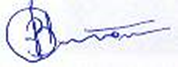 04.06.2022